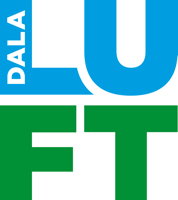 DALALUFT NR 1 2017Medlemsblad för Dalarnas LuftvårdsförbundSamordnad kontroll av luftkvalitetSamverkansområde
Varje svensk kommun är enligt Luftkvalitetsförordningen skyldig att kontrollera att miljökvalitetsnormerna uppfylls och redovisa luftkvaliteten i den egna kommunen. Dalarnas Luftvårdsförbund har tagit på sig denna uppgift för medlemskommunerna.Mätningar  Mätning av luftföroreningshalter har gjorts i Borlänge 2015 och i Falun 2016 i Falun. I enlighet med den långsiktiga mätstrategin så är det Mora kommun som har mätstationen 2017. Det är den mest omfattande mätningen som gjorts i Luftvårdsförbundet regi och också den mest kostsamma. Mätningarna kan följas på hemsidan www.dalaluft.se. ResultatI samband med Luftvårdsförbundets årsmöte redogjorde mätgruppen för resultaten av mätningarna. Anna-Karin Olsson visade i en sammanfattning av mätningarna att partikelhalterna ligger undermiljökvalitetsnorm och miljömål både i Borlänge och Falun. Kvävedioxidhalterna (som bara mättes i Falun) ligger precis under miljökvalitetsnormen men fortsatta mätningar krävs då resultaten ligger över den så kallade övre utvärderingströskeln.Borlänge 		2015	Partiklar (PM10, PM2,5)StationsgatanFalun		2016	Partiklar (PM10,PM2,5)	Svärdsjögatan		Kvävedioxid (NO2)Mora		2017	Partiklar (PM10, PM2,5)Vasagatan (Rv 70/E45)Fordonsflottan - hur ser den ut idag?För att förklara de relativt höga kväveoxidhalterna som uppmätts i Falun, redogjorde Andreas Jansson för hur fordonsflottan ser ut. En diskussion fördes om hur dieselbilarnas ökande andel påverkar luften.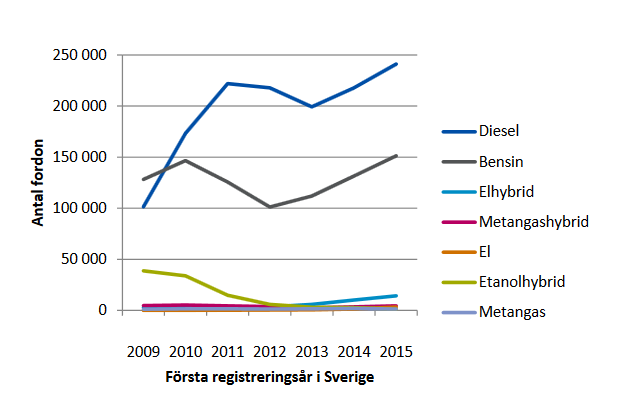 Källa: Miljözoner för lätta fordon - TransportstyrelsenMajoriteten av nya personbilar drivs av diesel. Antalet fordon ökar.Stabil begagnatmarknadHöga utsläpp av farliga ämnen – kväveoxider.I ett längre perspektiv kommer attraktivare alternativ.Styrelsen 2017 Vid årsmötet den 27 mars valdes följande styrelse:Ordförande: Tomas Hirsch SSAB Vice ordförande: Gunilla Berglund, Avesta kommunÖvriga ordinarie ledamöter:Johan Hallberg landstingetJohanna Ingre, TrafikverketMikael Lundberg, LänsstyrelsenAnna-Karin Olsson, Falu kommunKenneth Persson, Borlänge kommunErsättare Anne-Lie Stenberg, Leksands kommunBirgitta Johansson, Stora Enso ForsAndreas Jansson Falu kommunValberedningMats Dahlström omvaldes, men det saknas fortfarande två personer till valberedningen. Kom gärna med förslag!Revisorer: Göran Hedström, SSAB och Jenny Drugge, Falu kommun.Protokoll från årsmötet Klicka på länken för att läsa protokollet från årsstämmanDLF protokoll årsstämma 2017Planerade styrelsemöten Nästa möte blir fredagen den 12 maj kl 13.E-post: info@dalaluft.seWebb: dalaluft.se